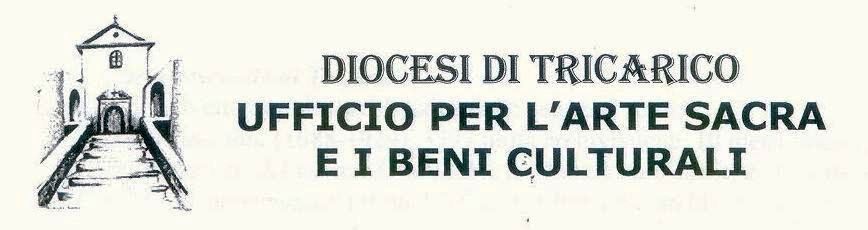 Al Direttore dell’Archivio Storico DiocesanoRev. Don Nicola SoldoPiazza Mons. Raffaello Delle Nocche, 2 75019 TRICARICO (Matera)infobbcctricarico@tim.it Data, …………………OGGETTO: Autorizzazione a pubblicare in forma integrale un documento dell’Archivio Storico Diocesano di Tricarico.RICHIESTAIl sottoscritto ………………………………, nato a ............................................ (Prov. ..................), il ..................................................., documento di riconoscimento (Carta di identità/Patente di guida n. ................................................. rilasciata il ..........................................), residente a ............................................................ (Prov. ..................) in via/piazza .............................................................................................. n. ..................., recapito telefonico: ......................................... ed e-mail: ..........................................................................., avendo già consultato l’Archivio Storico Diocesano di Tricarico ed essendo già in possesso del/i seguente/i documento/i (citare gli estremi archivistici completi):………………………………………………………………………………………………………………………………………………………………………………………………………………………………………………………………………………………………………………………………chiede di essere autorizzato alla riproduzione integrale dello stesso all’interno della seguente sua pubblicazione: Autore / Coautori: ................................................................................................................................................................Titolo dell’opera: ……………………………………………………………………………………………...................Casa Editrice: ………………………………………………………………………………………….Titolo del saggio: …………………………………………………………………………………………………………Pubblicato in (miscellanea/ atti convegno / rivista): …………………………………………………………………………………………………………………………………………………………………………………………………………………..Descrizione opera / saggio: ………………………………………………………………………………………………………………………………………………………………………………………………………………………………………………………………………………………………………………………………Il sottoscritto, avendo preso visione del Regolamento per l’accesso alla consultazione del predetto Archivio Storico Diocesano e per l’uso del materiale consultato, pubblicato sul sito della Diocesi di Tricarico www.diocesiditricarico.it, s’impegna fin da ora a rispettarlo. Tricarico, li…..								Il richiedente				...............................................................................................................________________________________________________________________________________RILASCIO AUTORIZZAZIONEIl Direttore, verificata la conformità della suddetta richiesta alla legge vigente in materia canonica e civile, in particolare:gli art. 14 e 15 del Regolamento dell’Archivio Storico Diocesano;gli art. 108 e 109 del Decr. Legisl. N. 42 (gennaio 2004) ai sensi dell’art. 10 della legge 6 del luglio 2002, n. 137 (Gazzetta Ufficiale n. 45, 24 febbraio 2004- suppl. ord. 28) “Codice dei Beni Culturali e del Paesaggio”;i cann. 381 § 2 e 491 § 3 del CJC;l’art. 18 de I Beni Culturali della Chiesa in Italia. Orientamenti. Documento dell'Episcopato italiano (9 dicembre 1992);verificato inoltre che l’autorizzazione all’uso/pubblicazione integrale del materiale in oggetto non è riservata all’Ordinario Diocesano,AUTORIZZAla suddetta richiesta di pubblicazione integrale alle condizioni previste e chiede che vengano inviate N. 2 copie dell’opera alla Biblioteca Diocesana di Tricarico. Data,………………                                                                                     il Direttore                                                 L. S.                                    (don Nicola Soldo)